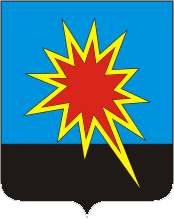 КЕМЕРОВСКАЯ ОБЛАСТЬКАЛТАНСКИЙ ГОРОДСКОЙ ОКРУГАДМИНИСТРАЦИЯ КАЛТАНСКОГО ГОРОДСКОГО ОКРУГАПОСТАНОВЛЕНИЕОт 24.11. 2017 г. № 204-пО внесении изменений в постановление администрации Калтанского городского округа от 16.11.2015г. №252-п «Об утверждении положения о порядке сноса самовольно установленных строений, сооружений на территории Калтанского городского округа»Руководствуясь  Федеральным Законом от 06.10.2003 г. № 131-ФЗ «Об общих принципах организации местного самоуправления в Российской Федерации», в соответствии с Уставом Калтанского городского округа, нормами и правилами по благоустройству территории Калтанского городского округа, утвержденными решением Калтанского городского Совета народных депутатов от 29.06.2012 г. № 38-НПА, в целях контроля за осуществлением мероприятий по благоустройству территории, в целях рационального использования земель, повышения эстетического уровня облика территории городского округа: 1. Внести изменение в пункт 8 постановления администрации Калтанского городского округа от 16.11.2015 г. №252-п «Об утверждении положения о порядке сноса самовольно установленных строений, сооружений на территории Калтанского городского округа»:1.1 После слов «Контроль за исполнением настоящего» вместо «распоряжения» читать «постановления». 2. Приложение №2 постановления администрации Калтанского городского округа от 16.11.2015 г. №252-п «Об утверждении положения о порядке сноса самовольно установленных строений, сооружений на территории Калтанского городского округа» изложить в новой редакции согласно приложению к настоящему постановлению.3. Начальнику  отдела организационной и кадровой работы администрации Калтанского городского округа (Верещагина Т.А.) обеспечить  размещение настоящего постановления на официальном сайте администрации Калтанского городского округа.4. МАУ «Пресс-Центр г. Калтан» (Беспальчук В.Н.) опубликовать настоящее постановление с приложением в газете «Калтанский Вестник».5. Настоящее постановление вступает в силу с момента его официального опубликования.6. Контроль за исполнением настоящего постановления возложить на первого заместителя главы Калтанского городского округа по ЖКХ Шайхелисламову Л.А.Глава Калтанскогогородского округа						                       И.Ф.ГолдиновПриложениек постановлению администрацииКалтанского городского округа  «24» ноября 2017г.Состав комиссии по выявлению и сносу самовольно установленных строений, сооружений (металлических гаражей, киосков, хозяйственных построек, ограждений и др.)Шайхелисламова Л.А.Мильева Ж.П.Оборонова Е.Ф.Байтемирова С.А.Дюжева И.В.Королев В.С.Шабалин А.А.Беспальчук В.Н.-первый заместитель главы Калтанского городского округа по ЖКХ - председатель Комиссии;-директор МКУ «Управление по жизнеобеспечению Калтанского городского округа»;-директор МКУ «Управление муниципальным имуществом» Калтанского городского округа;-начальник отдела архитектуры и градостроительства администрации Калтанского городского округа; -начальник отдела по юридическим вопросам администрации Калтанского городского округа;-директор МБУ «Управление жилищно-коммунального и дорожного комплекса КГО»;-начальник отдела МВД России по г.Калтан (по согласованию);-директор МАУ «Пресс-центр г. Калтан».